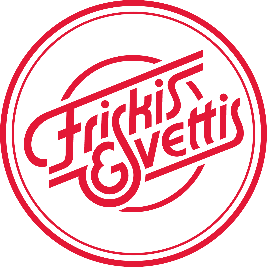 ANNUAL GENERAL MEETING 2024Friskis Aberdeen hereby summons members to the Annual General Meeting  to be held:11:15am Saturday 23 March 2024,Cults Kirk Centre,404 North Deeside Road, AB15 9TDA Proposed Agenda is now available to all members via classes, Viking Hiking, website and Facebook page. https://www.friskissvettis.co.uk/aberdeen https://www.facebook.com/fsaberdeen/AGM papers will be available as above to all members no later than one week prior to 23 March 2024.